SAFETY DATA SHEETIssue Date: 8-25-15	Revision Date: 9-1-2021	Version  11. PRODUCT AND COMPANY IDENTIFICATIONProduct IdentifierProduct Name:  No Rinse Floor Stripper	Item# 474 09 019 01 – Case of 4 1-Gallon Jugs	Item# 474 09 019 05 – 5-Gallon Pail	Item# 474 09 019 55 – 55-Gallon Drum	Other Means of Identification SDS #  Not determined	UN/ID No	Product Code  Not determined	Recommended Use of the Chemical and Restrictions on Use  Recommended Use: Industrial use floor stripping agent for use in removal of wax buildup and/or complete removal of sealer, wax, or related substances to bring floors back to original bare surface.	 Details of the Supplier of the Safety Data SheetSupplier Address	Illinois Correctional Industries                                         1301 Concordia Court                                         P.O. Box 19277                                         Springfield, IL 62794-9277Emergency Telephone Number Company Phone Number 1-800-634-0213       (Illinois Correctional Industries – Springfield)	Emergency Telephone      1-800-222-1222       (Poison Control Center)2. HAZARDS IDENTIFICATIONClassification OSHA Regulatory StatusThis chemical is considered hazardous by the 2012 OSHA Hazard Communication Standard (29 CFR 1910.1200)Signal Word   DangerHazard StatementsHarmful if swallowed, Harmful in contact with skin, Harmful if inhaled, Causes severe skin burns and eye damage, May cause respiratory irritation. May cause drowsiness or dizziness, Harmful to aquatic life with long lasting effects. A Combustible Liquid.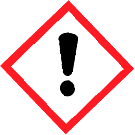 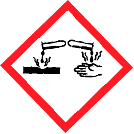 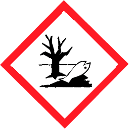 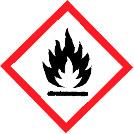   Physical State: Liquid.  Precautionary Statements – PreventionWash face, hands and any exposed sin thoroughly after handling. Do not eat, smoke when using this product. Wear protective gloves/eye protection/protective clothing/ face protection. Use only outdoors or in a well-ventilated area. Do not breathe dust/fume/gas/mist/vapors/spray. Avoid release to the environment. Keep away from heat/sparks/open flames hot surfaces. – No smoking  and Keep cool.Precautionary Statements - Response  If exposed or concerned: Get medical advice/attention  IF IN EYES: Rinse cautiously with water. IF ON SKIN (or hair): Remove/Take off immediately contaminated clothing. Rinse skin  with water/shower. IF INHALED: Remove victim to fresh air and keep at resting position comfortable for breathing call a POISON  Center or doctor/physician if you feel unwell. IF SWALLOWED: Call a POISON CENTER or doctor/physician immediately, rinse   mouth with water, Do Not induce vomiting. In case of a fire: Use CO2, dry chemical, or foam for extinction.Precautionary Statements – StorageStore locked up, in a well-ventilated place. Keep container tightly closed.Precautionary Statements - Disposal  Dispose of contents/container in accordance with federal, state and local ordinances.Hazards Not Otherwise Classified (HNOC)Other HazardsUnknown Acute Toxicity                               0.0211% of the mixture consists of ingredient(s) of unknown toxicity. 3. COMPOSITION/INFORMATION ON INGREDIENTS4. FIRST AID MEASURESFirst Aid MeasuresInhalation	Remove victim to fresh air, if not breathing give artificial respiration, if breathing is difficult                                                        give oxygen. Call a doctor/physician or POISON CENTER immediately.Eye Contact	Flush immediately with plenty of water, also under the eyelids for at least 15 minutes                                                        Keep eyes open wide while rinsing. After initial flushing remove contact lenses and continue                                                         to flushing for at least 15 minutes. If symptoms persist, call a doctor/physician.Ingestion	DO NOT induce vomiting. Clean mouth with water, drink plenty of water afterward. Call a POISON CENTER or doctor/physician immediately for prompt medical attention.Skin Contact	Immediately wash skin with plenty of soap and water. Remove contaminated clothing and shoes, If skin irritation persists call a POISON CENTER or doctor/physician immediately for  prompt medical attention.Most Important Symptoms and Effects, both Acute and DelayedSymptoms	Any additional important symptoms and effects are described in Section 11: Toxicity Information.Indication of any Immediate Medical Attention and Special Treatment NeededNote to Physicians	Product is a corrosive material. use of gastric lavage or emesis is contraindicated.                                                           Possible perforation of stomach or esophagus should be investigated. Do Not give                                                          chemical antidotes. Asphyxia from glottal edema may occur. Marked decrease in blood                                                          pressure may occur with moist rales, frothy sputum, and high pulse pressure. Treat                                                               symptomatically.5. FIRE-FIGHTING MEASURESSuitable Extinguishing MediaFoam of carbon dioxide or dry chemical.  Unsuitable Extinguishing Media  Use of water spray when fighting fire may be inefficient.Specific Hazards Arising from the ChemicalThe product causes burns of eyes, skin and mucous membranes. Keep product and empty container away from heat and sources of ignition. Risk of ignition. Thermal decomposition can lead to release of irritating and toxic gases and vapors. In the event of fire and/or explosion do not breath fumes.Protective Equipment and Precautions for FirefightersAs in any fire, wear self-contained breathing apparatus pressure-demand, MSHA/NIOSH (approved or equivalent) and full protective gear.6. ACCIDENTAL RELEASE MEASURESPersonal Precautions, Protective Equipment and Emergency Procedures 	Personal Precautions	Use personal protective equipment as required. Avoid contact with skin, eyes or clothing.                                                       Remove all sources of ignition, Pay attention to flashback. Take precautionary measures                                                       against static discharges. Environmental Precautions	Do not allow into any sewer, on the ground or into any body of water. Should not be released                                                        into the environment. Do Not flush into surface water or sanitary sewer system. Prevent                                                         further leakage or spillage if safe to do so. Prevent product from entering drains.                                                     Methods and Material for Containment and Cleaning Up 	Methods for Containment	Prevent further leakage or spillage if safe to do so..Methods for Cleaning Up	Dike far ahead of spillage for later disposal. Soak up with inert absorbent material.                                                        Take up mechanically, placing appropriate containers for disposal. Clean contaminated                                                        surface thoroughly. Prevent product from entering drains. Dam up. Pick up and transfer                                                        to properly labeled containers. take precautionary measures against static discharges.                                                        After cleaning, flush away traces with water.  7. HANDLING AND STORAGEPrecautions for Safe HandlingAdvice on Safe Handling	Use personal protective equipment as required, Avoid contact with skin, eyes or clothing.                                                        Ensure adequate ventilation, especially in confined areas. Use with local exhaust ventilation. All equipment used when handling the product must be grounded. Keep away from heat/sparks/open flames/hot surfaces. No smoking. Do not breath dust/fume/gas/mist/vapors/spray. Take necessary action to avoid static electricity discharge (which might cause ignition of organic vapors). In case of insufficient ventilation, wear suitable respiratory equipment. Use only with adequate ventilation and closed systems.Conditions for Safe Storage, Including any IncompatibilitiesStorage Conditions	Keep containers in a dry, cool, and well-ventilated place. Keep out of reach of children.                                                       Keep away from heat, sparks, flames and other sources of ignition. Keep container tightly                                                       closed in a cool, well ventilated place. Keep away from heat. Keep in properly labeled                                                        containers. Incompatible Materials	Incompatible with strong acids and bases. Incompatible with oxidizing agents.8. EXPOSURE CONTROLS/PERSONAL PROTECTIONExposure Guidelines      Exposure guidelines noted for ingredient(s).       Other Information	Vacated limits revoked by the Court Of Appeals decision in AFL- CIO v. OSHA,                                                                   965 F.2d. 962 ( 11th Cir.,1992).Appropriate Engineering ControlsEngineering Controls	Showers, Eyewash stations & Ventilation systems.Individual Protection Measures, such as Personal Protective EquipmentEye/Face Protection	Wear safety glasses (or goggles). Wear a face shield if splashing exists.Skin and Body Protection	Wear impervious protective clothing as appropriate to prevent skin contact.Respiratory Protection	If exposure limits are exceeded or irritation is experienced, NIOSH/MSHA approved                                                        respiratory protection should be worn. Positive-pressure supplied air respirators may be                                                        required for high airborne contaminant concentration. Respiratory protection must be                                                         provided in accordance with current local regulations. General Hygiene Considerations Avoid contact with skin, eyes or clothing Wear suitable gloves and eye/face protection.                                                        Take off all contaminated clothing and wash it before reuse. Contaminated work clothing                                                        should not be allowed out of the work place. When using do not eat, drink or smoke.                                                        Regular cleaning of equipment, work area and clothing is recommended. Keep away from                                                        food, drink and animals feeding stuff.9. PHYSICAL AND CHEMICAL PROPERTIESInformation on Basic Physical and Chemical Properties10. STABILITY AND REACTIVITYReactivity 	No data available.Chemical StabilityStable under recommended storage conditions.Possibility of Hazardous ReactionsNone under normal processing.Conditions to AvoidHeat, flames and sparks. Exposure to air or moisture over prolonged periods.Incompatible MaterialsIncompatible with strong acids and bases. Incompatible with oxidizing agents.Hazardous Decomposition ProductsThermal decomposition can lead to release of irritating and toxic gases and vapors.11. TOXICOLOGICAL INFORMATIONInformation on Likely Routes of Exposure 	Product InformationInhalation	Harmful if inhaled. Inhalation of vapors in high concentration may cause irritation of                                                        respiratory system. May cause drowsiness or dizziness.Eye Contact	Avoid contact with eye. Causes severe eye damage.Skin Contact	Avoid contact with skin. May causes severe irritation or burns to the skin. Prolonged or                                                       repeated contact may cause absorption to the skin.Ingestion	Harmful if swallowed. Do not taste or swallow. Not an expected route of exposure.Component Information Information on Physical, Chemical and Toxicological Effects 	Symptoms	Please see section 4 of this SDS for symptoms.Delayed and Immediate Effects as well as Chronic Effects from Short and Long-term Exposure 	Carcinogenicity                        The table below indicates whether each agency has listed any ingredient as a carcinogen. STOT – repeated exposure	Chronic exposure to corrosive fumes/gases may cause erosion of the teeth followed by jaw                                                              necrosis. Bronchial irritation with chronic cough and frequent attacks of pneumonia are common                                                             Gastrointestinal disturbances may also be seen. Avoid repeated exposure. Possible risk of                                                              irreversible effects. May cause adverse effects on the bone marrow and blood-forming system.                                                             May cause adverse liver effects.Target organ effects                            Blood ,                      Numerical Measures of ToxicityNot determined12. ECOLOGICAL INFORMATIONEcotoxicityToxic to aquatic organisms. Toxic to aquatic life with long lasting effects.Persistence and DegradabilityNot determinedBioaccumulationNot determinedOther Adverse EffectsNo information available.13. DISPOSAL CONSIDERATIONSWaste Treatment MethodsDisposal of Wastes	Disposal should be in accordance with applicable regional, national and local laws and regulations.Contaminated Packaging	Do not reuse container14. TRANSPORT INFORMATIONThis basic description below is specific to the container size. This information is provided for at a glance DOT information. Please refer to the container and/or shipping paper for the appropriate shipping description before tendering this material for shipment. For additional information, please contact the distributor listed in section 1 of this SDS. D OT	Please see current shipping paper for most up to date shipping information, including exemptions and special circumstances.International Inventories TSCA                   Complies        DSL/NDSL            Complies15. REGULATORY INFORMATIONLegend:TSCA - United States Toxic Substances Control Act Section 8(b) InventoryDSL/NDSL - Canadian Domestic Substances List/Non-Domestic Substances ListUS Federal Regulations 	SARA 313 Section 313 of Title III of this Superfund Amendments and Reauthorization Act of 1986 (SARA). This product does not contain any chemicals which are subject to the reporting requirements of the Act and Title 40 of the Code of Federal Regulations, Part 372   US State RegulationsCalifornia Proposition 65This product contains the following Proposition 65 chemicalsU.S. State Right-to-Know Regulations  U.S. EPA Label Information  EPA Pesticide Registration Number Not Applicable16. OTHER INFORMATIONNFPA 	Health Hazards3HMIS 	Health Hazards3Flammability 2Flammability 2Instability0 Physical Hazards 0Physical and Chemical PropertiesYesPersonal Protection Not determinedIssue Date                                         25-Aug-2015Revision Date                                   01-Sept-2021Revision Note  ( New format )          DisclaimerThe information provided in this Safety Data Sheet is correct to the best of our knowledge, information and belief at the date of its publication.The information given is designed only as a guidance for safe handling, use, processing, storage, transportation, disposal and release and is not to be considered a warranty or quality specification.The information relates only to the specific material designated and may not be valid for such material used in combination with any other materials or in any process, unless specified in the text.End of Safety Data SheetAcute toxicity - OralCategory 4Acute toxicity – DermalCategory 4Acute toxicity – Inhalation (Dust/Mists)Category 4Skin corrosion/irritationCategory 1Serious eye damage/eye irritationCategory 1Specific target organ toxicity (single exposure)Category 3FlamableCategory 4Chemical NameCAS NoWeight-%Monoethanolamine141-43-510 – 302-Butoxyethanol111-76-240 – 70Alcohol Ethoxylate68439-46-31 – 5Chemical NameACGIH TLVOSHA PELNIOSH IDLH2-butoxyethanol  111-76-2TWA: 20 ppmTWA: 50 ppmTWA: 240 mg/m3(vacated) TWA: 25 ppm(vacated) TWA: 120 mg/m3(vacated) S*S*IDLH: 700 ppmTWA: 5 ppmTWA: 24 mg/m3Monoethanolamine141-43-5STEL: 6 ppmTWA: 3 ppmTWA: 3 ppmTWA: mg/m3(vacated) TWA: 3 ppm(vacated) TWA: 8 mg/m3(vacated) STEL: 6 ppm(vacated) STEL: 15 mg/m3IDLH: 30 ppmTWA: 3 ppmTWA: 8 mg/m3STEL: 6 ppmSTEL: 15 mg/m3Potassium Hydroxide1310-58-3Ceiling: 2 mg/m3(vacated) Ceiling: 2 mg/m3Ceiling: 2 mg/m3Diethanolamine111-42-2TWA: 1 mg/m3  inhalable fraction and vaporS*(vacated) TWA: 3 ppm(vacated) TWA: 15 mg/m3TWA: 3ppmTWA: 15 mg/m3 Appearance ColorLiquidClearColorless to light AmberOdorOdor ThresholdStrongNot determinedPropertyValues 	Remarks  • Method 	pHMelting Point/Freezing PointBoiling Point/Boiling RangeFlash PointEvaporation Rate Flammability (Solid, Gas)Upper Flammability Limits12.5 – 13.5No InformationNo Information>67 0 C / 153 0F n/a-liquidNot determined(Butyl Acetate = 1)Lower Flammability LimitNot determinedVapor Pressure Vapor Density Specific Gravity Water SolubilitySolubility in Other SolventsPartition CoefficientAutoignition Temperature Decomposition Temperature  ViscosityDynamic ViscosityExplosive PropertiesOxidizing PropertiesNot determined less than air 1CompleteNot determined Not determined Not determined Not determined <25 cP @ 250C Not determined Not determined Not determined(Air = 1)(H2O = 1)Chemical NameOral LD50Dermal LD50Inhalation LC502-butoxyethanol111-76-2= 470 mg/kg   ( Rat )= 99 mg/kg   ( Rabbit )= 450 ppm    ( Rat ) 4 hMonoethanolamine141-43-5= 1720 mg/kg  ( Rat )= 1 mL/kg   ( Rabbit )= 1000 mg/kg                    ( Rabbit )              -Chemical Name             ACGIHIARCNTPOSHA2-butoxyethanol111-76-2                  A3Group 3-                -Chemical NameAlgae/aquatic plantsFishCrustacea2-(2-ethoxyethoxy)ethanol          111-90-0__             - 1490: 96 h Lepomis macrochirusmg/L LC50 static 2950: 96 h Lepomis macrochirus mg/L LC501000: 48 h Daphnia magna mg/LEC50 1698 – 1940: 24 h Daphniamagna mg/L EC50Monoethanolmine141-43-515: 72 h Desodesmus subspicatusmg/L EC50 227: 96 h Pimephales promelasmg/L LC50 flow-throouhg 3684: 96hBrachydanio rerio mg/L LC50 static300 – 1000:96 h Lepomis macrochirus mg/L LC50 sattic 114 –196: 96 h Oncorhynchus  mykiss mg/L LC50 static 20: 96 h Oncorhynchus mykiss mg/L LC50flow - through65: 48 h Daphnia magna mg/L EC50Potassium Hydroxide1310-58-3             _-   80: 96 h Gambusia Affinis mg/L LC50 static                         -Tetrasodium  EDTA64-02-81.01: 72 h Desmodesmussubspicatus mg/L EC5041: 96 h Lepomis macrochirus mg/LLC50 static 59.8:96 h Pimephalespromelas  mg/L LC50 static610: 24 h Daphnia magna mg/L EC50Diethanolamine11-42-2    7.8: 72 h Desmodesmus    subspicatus  mg/L EC50 2.1 – 2.3: 96 h Pseudokirchneriella subcapitatamg/L EC504460 -4980: 96 h Pimephalespromelas mg/L LC50 flow-through1200 – 1580: 96 h Pimephalespromelas mg/L LC50 static 600 – 1000: 96 h Lepomis macrochirismg/L LC50 static55: 48 h Daphnia magna mg/L EC50Trisodium nitrilotriacetate5064-31-3560 – 1000: 96 h Chlorella vulgarismg/L EC50           93 – 170: 96 H Pimephales promelasmg/L LC50 flow-through 560 – 100096 h Oryzias latipes mg/L LC50semi-static 72 – 133: 96 h Oncorhynchus mykiss mg/L LC50static 560 – 1000: 96 h Poecilia reticultata mg/ l LC50 175 – 225: 96h Lepomis macrochirus mg/L LC50static 252: 96 h Lepomis macrochirusmg/L LC50 470: 96 h Pimephales promelas mg/L LC50 static 560 – 1000: 96 h Oryzias latipes mg/L LC50560 - 1000: 48 h Daphnia magna mg/L LC50Chemical NamePartition Coefficient2-butoxyethanol111-76-2                                                   0.81Monoethanolmine  141-43-5                                                  -1.91Chemical NameCalifornia Proposition 65Diethanolamine – 11-42-2                                    CarcinogenChemical NameNew JerseyMassachusettsPennsylvania2-butoxyethanol111-76-2XXXMonoethanolamine141-43-5XXXPotassium Hydroxide1310-58-3XXXDiethanolamine111-42-2XXXSodium Hydroxide1310-73-2XX-Trisodium nittrilotriacetate5064-31-3-X-